500 M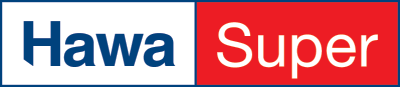 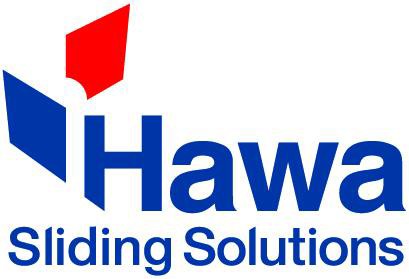 GarantieVersion du produitHawa garantit le bon fonctionnement des produits livrés par ses soins et la durabilité de tous les composants, à l’exception des pièces d’usure, pour une période de 2 ans à compter du transfert du risque..Hawa Super 500 M composée de rail de roulement (acier, épaisseur de paroi 5,0 mm), chariot avec 3 galets à roulement à billes, plaque de suspension, amortisseur à ressort, guidage au sol.En option :(	) Profil de guidage au sol(	) Butée de rail à visser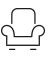 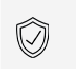 Interfaces	Panneau de porteEncoche pour suspension d’anglePerçage à l’arrière pour amortisseur à ressort Ø 20 mm / profondeur 102 mmFixation vissée du boîtier d’angleRainure de guidage (H × P) 40 × 6 mmHawa Sliding Solutions AGUntere Fischbachstrasse 4, 8932 Mettmenstetten, SuisseTél. +41 44 787 17 17, info@hawa.com, www.hawa.com	1